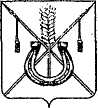 АДМИНИСТРАЦИЯ КОРЕНОВСКОГО ГОРОДСКОГО ПОСЕЛЕНИЯ КОРЕНОВСКОГО РАЙОНАПОСТАНОВЛЕНИЕот 18.01.2023 	   		                                     			  № 65г. Кореновск Об утверждении отчета о реализации ведомственнойцелевой программы Кореновского городского поселенияКореновского района «Решение социально значимых вопросов местного значения» на 2021-2023 годы» за 2022 годВ соответствии с постановлением администрации Кореновского городского поселения Кореновского района от 11 сентября 2018 года № 1152 «Об утверждении Порядка разработки, утверждения и реализации ведомственных целевых программ в Кореновском городском поселении Кореновского района» (с изменениями от 06 октября 2020 года № 808), администрация Кореновского городского поселения Кореновского              района п о с т а н о в л я е т:1. Утвердить отчет о реализации ведомственной целевой программы Кореновского городского поселения Кореновского района «Решение социально значимых вопросов местного значения» на 2021-2023 годы» за 2022 год (прилагается).2. Общему отделу администрации Кореновского городского поселения Кореновского района (Труханова) разместить настоящее постановление на официальном сайте администрации Кореновского городского поселения Кореновского района в информационно- коммуникационной сети «Интернет».3. Контроль за выполнением настоящего постановления возложить на заместителя главы Кореновского городского поселения Кореновского                  района, начальника отдела по гражданской обороне и чрезвычайным  ситуациям С.Г. Чепурного.4. Постановление вступает в силу со дня его подписания.ГлаваКореновского городского поселенияКореновского района 						                     М.О. Шутылев ОТЧЕТо реализации ведомственной целевой программы Кореновского городского поселения Кореновского района «Решение социально значимых вопросов местного значения» на 2021-2023 годы» за 2022 годПостановлением администрации Кореновского городского поселения Кореновского района от 15 ноября 2021 года № 1101 была утверждена  ведомственная целевая программа Кореновского городского поселения Кореновского района  «Решение социально значимых вопросов местного значения» на 2021-2023 годы».Финансирование мероприятий Программы в 2022 году осуществлялось за счет иных межбюджетных трансфертов из краевого бюджета Краснодарского края (приложение № 1).Оценка эффективности реализации Программы (приложение № 2) осуществлялась на основании следующих индикаторов:увеличение количества решенных социально значимых вопросов местного значения на территории Кореновского городского поселения Кореновского района: благоустроены, освещены и озеленены общественные территории Кореновского городского поселения Кореновского района. Выделенные денежные средства на реализацию ведомственной                   целевой программы Кореновского городского поселения Кореновского                  района «Решение социально значимых вопросов местного значения» на                     2021-2023 годы» в 2022 году освоены на 100%.Начальник отдела жилищно-коммунального хозяйства, благоустройства и транспорта администрации Кореновского городского поселения Кореновского района							          Ю.Н. ГребеневАНАЛИЗобъемов финансирования мероприятий ведомственной целевой программы Кореновского городского поселения Кореновского района «Решение социально значимых вопросов местного значения» на 2021-2023 годы» за 2022 годНачальник отдела жилищно-коммунального хозяйства, благоустройства и транспорта администрации Кореновского городского поселения Кореновского района							          Ю.Н. ГребеневОЦЕНКАэффективности реализации ведомственной целевой программы Кореновского городского поселения Кореновского района «Решение социально значимых вопросов местного значения» на 2021-2023 годы» за 2022 годНачальник отдела жилищно-коммунального хозяйства, благоустройства и транспорта администрации Кореновского городского поселения Кореновского района							        Ю.Н. ГребеневПРИЛОЖЕНИЕ УТВЕРЖДЕН постановлением администрацииКореновского городского поселенияКореновского районаот 18.01.2023 № 65ПРИЛОЖЕНИЕ № 1к отчету о реализации мероприятий   ведомственной целевой программы «Решение социально значимых вопросов местного значения»                       на 2021-2023 годы» за 2022 год№ п/пНаименование задачи, мероприятияИсточник финанси-рованияОбъем финансирования, тыс. руб.Объем финансирования, тыс. руб.Объем финансирования, тыс. руб.Объем финансирования, тыс. руб.Исполнитель мероприятия№ п/пНаименование задачи, мероприятияИсточник финанси-рованияплановое  значениефактическое значениеотклонениеотклонениеИсполнитель мероприятия№ п/пНаименование задачи, мероприятияИсточник финанси-рованияплановое  значениефактическое значениетыс.руб.- / +%Исполнитель мероприятия123456781.Благоустройство общественных территорий Кореновского городского поселения Кореновского района, в том числе:-ремонт и восстановление эффективности функционирования системы электроснабжения уличного освещения по улице Траншейной (от улицы Грибоедова до улицы Смыкалова) в городе Кореновске;-ремонт и восстановление эффективности функционирования системы электроснабжения уличного освещения по улице Первомайской (от улицы А.Матросова до улицы Грибоедова) в городе Кореновске;-ремонт и восстановление эффективности функционирования системы электроснабжения уличного освещения по улицам в Кореновском городском поселении Кореновского района;-ремонт и восстановление эффективности функционирования системы электроснабжения уличного освещения в городе Кореновске по улицам города (Улица Рашпиля, улица Хабибуллина, улица Крупской № 50, улица Красная 172 б, переулок Кедровый от переулка Линейного до жилого дома № 25, переулок Кедровый от переулка Линейного до жилого дома № 10); -ремонт и восстановление эффективности функционирования системы электроснабжения уличного освещения в городе Кореновске по улицам города (улица Советская от улицы Коминтерна до улицы Быховенко, улица Свердлова от улицы Северной до жилого дома № 1, улица Сельская от улицы Грибоедова до жилого дома № 1А);-ремонт и восстановление эффективности функционирования системы электроснабжения уличного освещения в городе Кореновске по улицам города(улица Платнировская от улицы Пролетарской до улицы К. Маркса, переулок Западный от улицы Западной до улицы Крестьянской, улица Красноармейская район ДС№43, переулок Суворова от улицы Горького до улицы Павлова, улица Олимпийская от Маршала  Тимошенко до бульвара Афанасия Медведева , улица Тихорецкая от Маршала Тимошенко до Шопши, улица Гастелло от переулка Линейного до жилого дома № 26, улица Клубная от улицы Садовой до жилого дома № 1, ул. Смыкалова от улицы Красноказачьей до жилого дома  № 73, переулок Изумрудный от улицы Красной до жилого дома № 1);-ремонт и восстановление эффективности функционирования системы электроснабжения уличного освещения в городе Кореновске по улицам города;-ремонт и восстановление эффективности функционирования системы электроснабжения уличного освещения в городе Кореновске по улицам города (переулок Российский от улицы Краснокозачьей до улицы Чернышевского, улица Шопши от улицы Сергиевской до улицы Чехова 2, улица Кожедуба от улицы Маршала Тимошенко до Хижняка);-ремонт и восстановление эффективности функционирования системы электроснабжения уличного освещения в городе Кореновске по улицам города Кореновска;-ремонт и восстановление эффективности функционирования системы электроснабжения уличного освещения в городе Кореновске по улицам города (Установка опор освещения);-благоустройство территории по улице Пушкина в границах земельных участков № 7 с кадастровым номером 23:12:0601022:531, № 6 с кадастровым номером 23:12:0601022:530 и земель общего пользования в городе Кореновске (посадка деревьев)Бюджет Краснодарского края5000,05000,000Администрация Кореновского городского поселения Кореновского района2.Благоустройство общественной территории в городе Кореновске по улице Фрунзе, 180, корпус 3Бюджет Краснодарского края48503,848503,800Администрация Кореновского городского поселения Кореновского района3.Организация благоустройства, освещения и озеленения территорий поселения, в том числе:- выполнение работ по благоустройству территории по улице Пушкина в границах земельных участков № 7 с кадастровым номером 23:12:0601022:531, № 6 с кадастровым номером 23:12:0601022:530 и земель общего пользования в городе Кореновске (устройство системы автоматического полива зеленых насаждений);-благоустройство территории по улице Пушкина в границах земельных участков № 7 с кадастровым номером 23:12:0601022:531, № 6 с кадастровым номером 23:12:0601022:530 и земель общего пользования в городе Кореновске (подготовка территории под посев газона - завоз грунта)Бюджет Краснодарского края2100,02100,000Администрация Кореновского городского поселения Кореновского районаИтого по ПрограммеИтого по Программе55603,855603,8Местный бюджет (МБ)Местный бюджет (МБ)0,00,0Краевой бюджет (КБ)Краевой бюджет (КБ)55603,855603,8ПРИЛОЖЕНИЕ № 2к отчету о реализации мероприятий   ведомственной целевой программы «Решение социально значимых вопросов местного значения» на 2021-2023 годы» за 2022 год№ п/пПоказатели    результативности Плановое значение показателя, ед.Фактическое значение показателя, ед.Эффективность реализации ВЦП(5=4/3)123451.Количество решенных социально значимых вопросов местного значения на территории Кореновского городского поселения Кореновского района331итого331